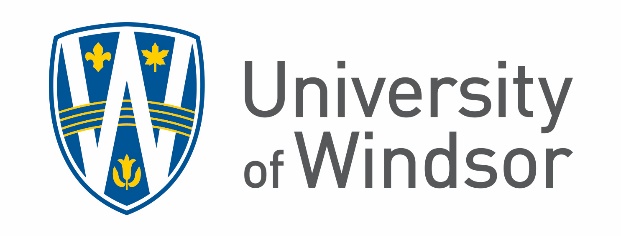 School of Social Work – MSW/JD ProgramApplication Checklist 2021-2022The applicant is responsible for collecting all required materials and forwarding them to the University of Windsor for consideration.In order to apply for the University of Windsor MSW/JD program, you must complete the following steps: All of the above required application materials should be sent in one package to the following address:				Office of the Registrar				Graduate & Law Admissions				University of Windsor				401 Sunset Avenue								Windsor, Ontario N9B 3P4						Questions regarding the MSW portion of the application, should be directed to the School of Social Work at the University of Windsor: Graduate Secretary 
School of Social Work,University of Windsor167 Ferry Street
Windsor, ON   N9A 0C5Telephone:  519-253-3000 x 6096E-Mail: gradsw@uwindsor.caQuestions regarding the JD portion of the application, should be directed to the Faculty of Law, at the University of Windsor:
Faculty of Law- JDRon W. Ianni Law Building
401 Sunset Avenue
Windsor, Ontario N9B 3P4
519-253-3000 ext. 2989Tess Sheldon: tess.sheldon@uwindsor.cauwlaw@uwindsor.ca **Please note these instructions are for the MSW/JD program ONLY, if you are applying for the MSW program, please follow the instructions found here:
http://www.uwindsor.ca/socialwork/469/msw-admission-application A completed on-line Application to OLSAS at http://www.ouac.on.ca/olsas/ .A completed 2020-2021 Application to the Master of Social Work Program - required by the School of Social Work – TYPEDThe Professional Experience Form for Admission to the Master of Social Work Program.Transcripts for all college, undergraduate and graduate programs of study. If hard copies are submitted, please submit one copy in a sealed official envelope. If you are making a request for your program(s) to electronically send a copy directly to our Registrar’s Office, only one copy is required.
NOTE:  Transcripts must indicate successful completion of one undergraduate statistics course and one undergraduate research methods course.
University of Windsor students are required to provide all University of Windsor transcripts.
		Transcript must include the following information	Name of the Institution it is coming fromawarded (or enrolled in)The credit weighting & grade awarded for each classTwo (2) completed School of Social Work reference forms consisting of one academic and one employment (paid, volunteer, or practica/internship), preferably from a social service. Please note the School of Social Work forms available on the social work website with the other application materials must be used in addition to the OLSAS requirementA completed Personal StatementThe policy statement page returned with your signature and the current dateCover letter that specifically indicates these documents are for the completion of the MSW/JD application